南昌大学旅游学院函件南大旅院函〔2024〕3号关于印发《南昌大学旅游学院专业学位研究生校外行业导师管理办法》的通知院内各单位：    《南昌大学旅游学院专业学位研究生校外行业导师管理办法》业经2024年1月15日学院党政联席会议审议通过，现予印发。    特此通知。                         南昌大学旅游学院             2024年1月22日南昌大学旅游学院专业学位研究生校外行业导师管理办法　根据《南昌大学硕士专业学位研究生指导教师遴选办法(非医学类)》（南大学位〔2021〕13号）文件精神,结合我院专业学位研究生人才培养需求，特制定本管理办法。一、校外行业导师的聘任（一）条件政治思想素质好，具有全日制本科以上学历，年龄一般不超过57周岁，身体健康，并符合下列条件之一者，可聘为本院专业学位研究生校外行业导师：1、在企业单位从事高层管理工作（副总经理以上）或相关管理部门专家；2、拥有相关行业资格证书，并有5年以上相关实际工作经验。特别优秀者，一事一议，由学位委员会及党政联席会决议。（二）聘期 三年（三）聘任程序1、由具备条件的申请者本人向南昌大学旅游学院提出申请，并填写《南昌大学旅游学院专业学位研究生校外行业导师资格申请表》（见附件1）。2、由院学位委员会根据行业导师个人能力、任职条件和硕士点建设需要进行全面评议，并进行无记名投票表决。全体委员的三分之二以上参加投票方为有效，赞成票至少为参加投票人数的三分之二（并且赞成票数不得少于全体成员的总数的二分之一）方为通过。3、院学位委员会将评议结果和申请人材料汇总报南昌大学旅游学院党政联席会审议，通过后报研究生院，研究生院通过后颁发聘任证书。二、校外行业导师的职责（一）接收研究生实习实训，并指导研究生实习工作。结合自身积累的工作经验给予研究生实践能力的训练，让研究生更好地与社会接轨。（二）承担有实践要求课程的实践教学任务。（三）举办学术或实践讲座。（四）协助指导研究生的学位论文工作。（五）聘期内，行业导师联合校内导师及研究生合作开展项目研究，建立产学研一体化实践基地，为研究生的培养搭建实践平台。（六）为学校专业学位硕士点的建设和发展提供咨询和帮助。三、校外行业导师的管理与考核（一）加强与校外行业导师的联系，使其能够开展实质性的指导工作。（二）对校外行业导师进行业务培训，使其熟悉研究生培养、学位授予等方面的规章制度。（三）应在每学年结束时由院学位委员会根据职责要求对校外行业导师进行考核。根据考核结果与校外导师沟通。对连续两学年考核不称职的校外导师，由南昌大学旅游学院解聘，并报研究生院备案。四、其他（一）校外行业导师任职资格只在聘任期内有效，聘任期满需继续聘任的，需重新办理聘任手续。（二）校外行业导师任职资格对外宣传请以聘书为准，并需与学院报备。（三）校外行业导师若出现学术不端、违法违纪等不良行为，或对院校造成不良影响，经学位委员会及党政联席会决议，将予以解聘。（四）本管理办法自公布之日起实行，由南昌大学旅游学院负责解释。　南昌大学旅游学院                                 2024年1月附件1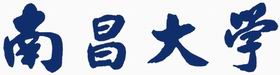 旅游学院行业导师申请审批表指导教师姓名                                    招生所在单位                                    本人所在单位                                （指本人人事档案所在单位）填 表 日 期                                南昌大学旅游学院办公室制二○二三年十二月一、个人概况 二、行业导师（此栏由兼职导师填写）三、审核情况注：请正反面打印材料。附件2申请种类、领域名称：申请种类、领域代码：姓 名出生年月出生年月性别党派党派党派专业技术职务定职时间定职时间民族党派任职党派任职党派任职最后学历身份证号身份证号联系方式联系方式联系方式最后学位从事相关专业（领域）工作年限从事相关专业（领域）工作年限从事相关专业（领域）工作年限电子邮箱电子邮箱参加何学术和社会团体、任何职务参加何学术和社会团体、任何职务参加何学术和社会团体、任何职务主要工作经历主要工作经历主要工作经历主要工作经历主要工作经历主要工作经历主要工作经历主要工作经历主要工作经历主要工作经历主要工作经历主要工作经历主要工作经历主要工作经历主要工作经历自何年月自何年月至何年月至何年月至何年月工   作   部   门工   作   部   门工   作   部   门工   作   部   门工   作   部   门工   作   部   门工   作   部   门工   作   部   门任职情况任职情况本人所从事的专业学位领域工作情况简介（含业务特色、特长、取得成就等，突出应用和实践特色）本人所从事的专业学位领域工作情况简介（含业务特色、特长、取得成就等，突出应用和实践特色）本人所从事的专业学位领域工作情况简介（含业务特色、特长、取得成就等，突出应用和实践特色）本人所从事的专业学位领域工作情况简介（含业务特色、特长、取得成就等，突出应用和实践特色）本人所从事的专业学位领域工作情况简介（含业务特色、特长、取得成就等，突出应用和实践特色）本人所从事的专业学位领域工作情况简介（含业务特色、特长、取得成就等，突出应用和实践特色）本人所从事的专业学位领域工作情况简介（含业务特色、特长、取得成就等，突出应用和实践特色）本人所从事的专业学位领域工作情况简介（含业务特色、特长、取得成就等，突出应用和实践特色）本人所从事的专业学位领域工作情况简介（含业务特色、特长、取得成就等，突出应用和实践特色）本人所从事的专业学位领域工作情况简介（含业务特色、特长、取得成就等，突出应用和实践特色）本人所从事的专业学位领域工作情况简介（含业务特色、特长、取得成就等，突出应用和实践特色）本人所从事的专业学位领域工作情况简介（含业务特色、特长、取得成就等，突出应用和实践特色）本人所从事的专业学位领域工作情况简介（含业务特色、特长、取得成就等，突出应用和实践特色）本人所从事的专业学位领域工作情况简介（含业务特色、特长、取得成就等，突出应用和实践特色）本人所从事的专业学位领域工作情况简介（含业务特色、特长、取得成就等，突出应用和实践特色）本人符合学院对行业导师遴选资格的条件进行选择和说明本人符合学院对行业导师遴选资格的条件进行选择和说明本人符合学院对行业导师遴选资格的条件进行选择和说明本人符合学院对行业导师遴选资格的条件进行选择和说明本人符合学院对行业导师遴选资格的条件进行选择和说明本人符合学院对行业导师遴选资格的条件进行选择和说明本人符合学院对行业导师遴选资格的条件进行选择和说明本人符合学院对行业导师遴选资格的条件进行选择和说明本人符合学院对行业导师遴选资格的条件进行选择和说明本人符合学院对行业导师遴选资格的条件进行选择和说明本人符合学院对行业导师遴选资格的条件进行选择和说明本人符合学院对行业导师遴选资格的条件进行选择和说明本人符合学院对行业导师遴选资格的条件进行选择和说明本人符合学院对行业导师遴选资格的条件进行选择和说明本人符合学院对行业导师遴选资格的条件进行选择和说明申请人工作单位意见并加盖公章单位负责人（签字）：                 单位公章：                                                   年    月     日专业学位点推荐意见：专业学位点负责人签名：                                    年    月    日专业学位点推荐意见：专业学位点负责人签名：                                    年    月    日专业学位点推荐意见：专业学位点负责人签名：                                    年    月    日专业学位点推荐意见：专业学位点负责人签名：                                    年    月    日专业学位点推荐意见：专业学位点负责人签名：                                    年    月    日学院分委员会推荐意见：应到人数实到人数投票结果投票结果学院分委员会推荐意见：同  意不同意学院分委员会推荐意见：学位分委员会主席签名：                                                               年    月    日学位分委员会主席签名：                                                               年    月    日学位分委员会主席签名：                                                               年    月    日学位分委员会主席签名：                                                               年    月    日学位分委员会主席签名：                                                               年    月    日学院党政联席会审核意见院长（盖章）：                                            年   月   日学院党政联席会审核意见院长（盖章）：                                            年   月   日学院党政联席会审核意见院长（盖章）：                                            年   月   日学院党政联席会审核意见院长（盖章）：                                            年   月   日学院党政联席会审核意见院长（盖章）：                                            年   月   日南昌大学旅游学院行业导师情况汇总表南昌大学旅游学院行业导师情况汇总表南昌大学旅游学院行业导师情况汇总表南昌大学旅游学院行业导师情况汇总表南昌大学旅游学院行业导师情况汇总表南昌大学旅游学院行业导师情况汇总表南昌大学旅游学院行业导师情况汇总表南昌大学旅游学院行业导师情况汇总表南昌大学旅游学院行业导师情况汇总表南昌大学旅游学院行业导师情况汇总表南昌大学旅游学院行业导师情况汇总表南昌大学旅游学院行业导师情况汇总表南昌大学旅游学院行业导师情况汇总表学院名称（盖章）：学院名称（盖章）：学院名称（盖章）：学院名称（盖章）：学院名称（盖章）：学院名称（盖章）：学院名称（盖章）：学院名称（盖章）：学院名称（盖章）：学院名称（盖章）：学院名称（盖章）：序号证书编号专业学位种类申请专业名称姓名性别学历学位职称职务及级别工作年限所在单位备注南昌大学旅游学院综合办              2024年1月22日印发